BASIN DUYURUSUAvrupa’nın en büyük kültürel miras ödülünün  sahibiKültürel Miras Teknik Komitesi, KIBRISVenedik, 23 Eylül 2021Avrupa’nın bu alandaki en prestijli ödülü kabul edilen 2021 Avrupa Kültürel Miras Ödülleri / Europa Nostra Ödülleri'nin sahipleri, bugün öğleden sonra Venedik'teki Giorgio Cini Vakfı'nın genel merkezinde düzenlenen üst düzey bir törenle kutlandı. Törende, Avrupa Komisyonu ve Europa Nostra temsilcileri, bu yıl 18 Avrupa ülkesinden ödüllendirilmiş olan 24 başarılı girişim arasından seçilen dört Grand Prix- Büyük Ödülün ve Halkın Seçimi Ödülünün sahiplerini gururla duyurdular. COVID-19'a karşı alınan güvenlik önlemleri nedeniyle, 2021 Avrupa Miras Ödülleri Töreni yaklaşık 220 katılımcı için düzenlendi, ancak Avrupa ve ötesinden yüzlerce kültürel miras uzmanı, gönüllüleri, sevenleri ve destekçileri tarafından canlı olarak takip edildi. Tören, 21-24 Eylül tarihleri arasında Dünya Mirası Şehri Venedik'te gerçekleştirilen 2021 Avrupa Kültürel Miras Zirvesi'nin önde gelen etkinlikleri arasında yer alıyor.2021 Grand Prix- Büyük Ödül kazananlar:Kültürel Miras Teknik Komitesi (Kıbrıs), 2008 yılında Birleşmiş Milletler himayesinde Kıbrıslı Rum ve Kıbrıslı Türk liderler tarafından kurulan komite kültürel mirası uzlaşma ve barışçıl işbirliği için güçlü bir araç olarak kullanarak 70'in üzerinde anıtı başarıyla restore etmiştir;FIBRANET – Antik Avrupa Dokumalarında Lifler (Yunanistan / Danimarka), eski liflerin bozulmaları üzerine yeni bilgiler sağlayan, arkeolojik çalışmaları beslerken hem de Avrupalılara moda ve tekstil endüstrileri tarafından üretilen atıklarla başa çıkmak için çözümler üretmek yolunda önemli bilgiler sağlayan yenilikçi bir araştırma projesi;Vâlcea Vilayeti Urşi Köyü Ahşap Kilisesi (Romanya), uluslararası katılımcılar arasında fikir ve bilgi alışverişine olanak sağlayan, geleneksel malzeme ve teknikler kullanılarak örnek teşkil edecek şekilde ortaklaşa restore edilmiş, güzel bir 18. yüzyıl ahşap kilisesi;Suçlu Taraf Nasıl Yaratılır, Trento (İtalya), tarihi bir anti-Semitizm vakasının günümüz Avrupa'sında ayrımcılık ve hoşgörüsüzlük etrafındaki güncel tartışmalarla ilişkisini gösteren, propaganda ve yalan haberlerin gücü üzerine eleştirel düşünceyi harekete geçiren örnek bir sergi.Uzmanlardan oluşan bağımsız bir jürinin tavsiyesi üzerine Europa Nostra Yönetim Kurulu tarafından seçilen Grand Prix- Büyük Ödül sahiplerinin her birine 10.000 € ödenecek. (Grand Prix- Büyük Ödül’e layık görülen olağanüstü Avrupa kültürel mirası örnekleri hakkında daha fazla bilgiyi aşağıda bulabilirsiniz).Urşi Köyü (Romanya) Ahşap Kilisesi'nin takdire şayan rehabilitasyonu, 2021'in en fazla ödüllendirilen girişimi oldu: jüri tarafından bir Grand Prix’ye layık bulunurken, aynı zamanda halk tarafından Avrupa'daki favori miras projesi olarak seçildi ve bu yılki Halkın Seçimi Ödülü'nün gururlu sahibi oldu. Avrupa'nın dört bir yanından yaklaşık 7.000 vatandaş, Europa Nostra web sitesi aracılığıyla çevrimiçi olarak oy kullandı.Avrupa Parlamentosu Başkanı David Sassoli kutlama mesajında şunları söyledi: “Avrupa Kültürel Miras Ödülleri / Europa Nostra Ödülleri 2021'in 24 ödül sahibini tebrik etmek istiyorum. Her biriniz zengin kültürel mirasımızın korunması, geliştirilmesi ve tanıtılmasına ve Avrupa'nın geleceğinin ortaklaşa kurulmasına katkıda bulundunuz. Avrupa Yeşil Mutabakatı, dış ilişkilerimiz, Avrupa'nın geleceği hepsi elbette kimliğimizden süzülür. Bu nedenle, katkınız için minnettarlığımı ve teşekkürlerimi ifade etmeme izin verin.”Avrupa Komisyonunun İnovasyon, Araştırma, Kültür, Eğitim ve Gençlikten Sorumlu Üyesi Mariya Gabriel ise şunları ifade etti: “Avrupa Kültürel Miras Ödülleri / Europa Nostra Ödülleri 2021'in sahiplerini başarıları ve Kültürün Avrupası’na değerli katkıları için içtenlikle kutluyorum. Kazananların geniş bir alana yayılmış etkileri, Avrupa kültürel mirasının toplumumuza, ekonomiye ve çevreye paha biçilmez katkısının göstergesidir. Avrupa'nın daha iyi olanı kurmaya kararlı olduğu bir anda, bu başarı hikayeleri gerçek bir ilham kaynağı ve Avrupalılar olarak, karşılaştığımız zorluklara rağmen, birlikte neler başarabileceğimizin güçlü bir örneğidir.”Europa Nostra İcra Kurulu Başkanı Prof. Dr. Hermann Parzinger konuşmasında şunları söyledi: ”Fiziksel olarak bu kadar uzun bir süre ayrı kaldıktan sonra, Venedik'te San Giorgio Maggiore adasında Giorgio Cini Vakfı'nın ikonik manastır kompleksinde Ödül sahiplerimizle tanışmak ve kutlamak büyük bir keyif. Ödül sahiplerinin her biri, daha dayanıklı, daha kapsayıcı ve daha güzel bir Avrupa inşa etmeye yardımcı olma yolunda ortak kültürel mirasımızın potansiyelini ikna edici bir şekilde ortaya koymaktalar. Büyük Europa Nostra ailesi adına, Avrupa'nın kültürel miras alanında en büyük onurunun gururlu sahipleri oldukları için ödül kazananları yürekten kutluyorum. Bu Ödüllerin, başarılarınızı çoğaltmak ve Avrupa ve ötesindeki kültürel miras çalışanlarına ve meraklılarına ilham vermek için birer atlama taşı olmasını dilerim.”Avrupa Kültürel Miras Ödülleri / Europa Nostra Ödülleri, 2002 yılında Avrupa Komisyonu tarafından başlatıldı ve o zamandan beri Europa Nostra -Kültürel Mirasa Adanmış Sivil Toplumun Avrupadaki Sesi- tarafından yürütülmekte. Ödüller, Avrupa Birliği'nin Yaratıcı Avrupa (Creative Europe) programı tarafından desteklenmektedir.Tören sırasında, ILUCIDARE Özel Ödülleri 2021'in sahipleri de açıklandı:HAP4MARBLE – Hydroxyapatite ile Mermer Konservasyonu (İtalya), kültürel miras odaklı inovasyonda mükemmelliği nedeniyle; ve 2) EU-LAC Müzeleri – Avrupa, Latin Amerika ve Karayipler'de, Müzeler, Topluluklar ve Sürdürülebilirlik (Birleşik Krallık), kültürel miras odaklı uluslararası ilişkilerde mükemmelliği nedeniyle (konu ile ilgili ayrı basın bültenine bakınız).ILUCIDARE Özel Ödüllerinin sahipleri, Avrupa Kültürel Miras Ödülleri / Europa Nostra Ödülleri 2021'e yapılan başvurular arasından, Europa Nostra’nın da dahil olduğu ILUCIDARE Konsorsiyumu tarafından belirlendi. ILUCIDARE, yenilikleri ve uluslararası ilişkileri geliştirmek için bir kaynak olarak kültürel mirası teşvik etmek üzereuluslararası bir ağ kurmak amacıyla Horizon 2020 tarafından finanse edilen bir projedir. Avrupa Kültürel Mirası Ödül Töreni, çok değerli ortağımız Avrupa Birliği Gençlik Orkestrası tarafından hazırlanan olağanüstü müzik performansları ile daha da zenginleşti. Töreni, Europa Nostra Genel Sekreteri Sneška Quaedvlieg-Mihailović ve ünlü İtalyan gazeteci, yazar ve tarihçi Alberto Toso Fei takdim ettiler. Tören, 2021 Avrupa Kültürel Miras Zirvesi'nin ana etkinliklerinden biridir. Zirve, Europa Nostra -Kültürel Mirasa Adanmış Sivil Toplumun Avrupadaki Sesi- tarafından Avrupa Birliği'nin desteğiyle, Avrupalı ve İtalyan ortaklarla. Işbirliği içinde düzenlenmiştir. Avrupa Parlamentosu, Slovenya AB Konseyi Başkanlığı ve İtalya Kültür Bakanlığı'nın himayesinde gerçekleşen zirve, AB kurumları tarafından başlatılan, Yeni Avrupa Bauhaus’u ve Avrupa'nın Geleceği Konferansı adlı vatandaş odaklı iki temel girişime katkıda bulunmaktadır.2021 Grand Prix- Büyük Ödül Sahibi Kurumlar ve Kişiler Tarafından Kültürel Mirasa Üstün Hizmet DalındaKültürel Miras Teknik Komitesi, KIBRISKıbrıslı Rum ve Kıbrıslı Türk liderler tarafından 2008 yılında Birleşmiş Milletler himayesinde kurulan Kültürel Miras Teknik Komitesi (KMTK), zamanını, enerjisini ve uzmanlığını kesintisiz olarak Kıbrıs adasının ve dolayısıyla da Avrupa’nın zengin ve çeşitli kültürel mirasının tanınması, geliştirilmesi ve korunmasına adamıştır. 12 yıldan fazla bir süredir, KMTK 70'den fazla tarihi, arkeolojik, dini ve toplumsal öneme sahip anıtı başarıyla restore ve muhafaza etmiştir.Bu durmak bilmeyen çabalarına destek olarak, Komite başta Avrupa Birliği olmak üzere, aynı zamanda Kıbrıs Vakıflar İdaresi, Kıbrıs Kilisesi, USAID, Vatikan, Leventis Vakfı ve yerel bağışçılardan finansman desteği almaktadır. Tüm bu mali yardımlar Komite çalışmalarına teknik yardım sunan ve projelerin uygulanmasını denetleyen UNDP aracılığıyla yönlendirilmektedir.Komite, eşit sayıda Kıbrıslı Türk ve Kıbrıslı Rum temsilcilerden oluşmaktadır. Bu temsilciler, kültürel mirası barışçıl işbirliği ve uzlaşma ortamı yaratmak için güçlü bir araç olarak çalışmalarının odağına almak amacıyla yorulmadan çaba gösterdiler. Komitenin kültürlerarası diyaloğu ve karşılıklı anlayışı geliştirme konusundaki başarılarının takdiri olarak, eşbaşkanlar Sn. Takis Hadjidemetriou ve Sn. Ali Tuncay, 2015 Avrupa Vatandaşlık Ödülü'nü aldılar.Komiteye ödül vermeyi kararlaştıran jüri “Zorlu bir siyasi ortama rağmen, Kıbrıslı Türkler ve Kıbrıslı Rumlar arasındaki bu benzersiz işbirliği modeli, kültürel mirası korumaya adanmışlığın önemli bir örneğidir. Jüri, Kıbrıslı Rum ve Kıbrıslı Türk gönüllü uzmanlardan oluşan Komitenin aralıksız ve barışı teşvik edici faaliyetlerinin, onların cesaretlerini ve umutlarını gösterdiğini” belirtmiştir.Kıbrıs'ın zengin ve çeşitli kültürel mirası, ada üzerinde izlerini bırakan Yunanlılar, Fenikeliler, Romalılar, Bizanslılar, Lüzinyanlar, Venedikliler, Osmanlılar ve İngilizler gibi birçok medeniyeti yansıtıyor. KMTK, bu medeniyetlerin geride bıraktıkları muhteşem anıtları, Kıbrıs adası üzerinde yaşayanlara ve tüm Avrupalılara ait ortak miras olarak görmektedir.Komitenin restore ettiği birçok anıt ve yer arasında Kuzey Kıbrıs'ta bulunan ünlü Apostolos Andreas Manastırı, Othello Kalesi ve ilk olarak Lüzinyanlar tarafından 12. yüzyılda inşa edilen ve çağlar boyunca Cenevizliler, Venedikler, Osmanlılar ve İngilizler tarafından değiştirilmiş ve geliştirilmiş Mağusa şehir surları bulunmaktadır. Her biri Kıbrıs'ın büyük ve zengin kültürel mirasının somut bir göstergesi olan bu eserler, Kültürel Miras Teknik Komitesi'nin yılmaz adanmışlığı sayesinde gelecek nesiller için korunmaktadır.Kıbrıs adasının genç kuşaklarının eğitimi de Komite’nin misyonunun odağında yer almaktadır. Komitenin geliştirdiği interaktif eğitim programı ve devam etmekte olan koruma çalışmalarına gerçekleştirilen saha ziyaretleri, restorasyon uzmanlarının bilgi ve deneyimlerini gençlerle paylaşma fırsatı veriyor. 2.000'den fazla katılımcı, rehberli turlar aracılığıyla devam eden projelere veya Komite üyeleri tarafından düzenlenen sunumlara katıldı.Seçici Jüri, KMTK'nin başarılarından büyük övgüyle bahsederek: “Kültürel Miras Teknik Komitesi'nin çalışmaları, farklı kültürlerden, dillerden ve dinlerden insanların farklılıklarının üstesinden gelebildiklerinin ve ortak yarar için birlikte çalışabileceklerinin güçlü bir göstergesidir. Bu, kültürel mirasın hem yerel topluluklar arasında hem de sınırlar ötesinde insanları birleştiren bir unsur olduğunun yadsınamaz bir kanıtıdır" demiştir.İletişim: Takis Hadjidemetriou - takish@cytanet.com.cy | Ali Tuncay - ali.tuncay@hotmail.com.tr | tcchcyprus.comKurumsal BilgilerAvrupa Miras Ödülleri / Europa Nostra ÖdülleriAvrupa Miras Ödülleri / Europa Nostra Ödülleri 2020 yılında Avrupa Komisyonu tarafından başlatıldı ve o tarihten bu yana Europa Nostra tarafından yürütülmektedir. Ödüller Avrupa Birliği’nin Yaratıcı Avrupa programı tarafından desteklenmektedir. Miras koruma, araştırma, yönetim, gönüllülük, eğitim ve iletişim alanlarındaki en iyi örnekler ödüllendirilmekte ve tanıtılmaktadır. Ödüller, iyi örnekleri öne çıkarmakta, sınır ötesi bilgi alışverişini teşvik etmekte ve çeşitli paydaşları geniş ağlar içinde bir araya getirmektedir. Ödüller sahiplerine geniş ulusal ve uluslararası tanınırlık, süren fon imkanları ve artan ziyaretçi sayısı gibi katkılarda bulunmaktadır. Ödüller ayrıca toplum nezdinde ortak mirasın daha fazla sahiplenilmesine katkı sağlamaktadır. Bu açılardan Ödüller Avrupa toplumu, ekonomisi ve çevresi için kültürel ve doğal mirasın çeşitli değerlerini tanıtılması için anahtar araçlardan birisidir. Ödüllerle ilgili ek bilgiler ve veriler için lütfen www.europeanheritageawards.eu/facts-figures sitesini ziyaret edin.Europa Nostra Europa Nostra, kendini kültürel ve doğal mirası korumaya ve geliştirmeye adamış sivil toplumun Avrupa sesidir. Kamu kurumları, özel şirketler ve kişiler tarafından desteklenen geniş bir pan-Avrupa kültürel miras Sivil Toplum Kuruluşları federasyonudur, 40'tan fazla ülkeyi kapsamaktadır. 1963 yılında kurulan Europa Nostra, bugün kültürel ve doğal miras konusunda Avrupa’daki en güçlü temsiliyete sahip kuruluş olarak kabul edilmektedir. Europa Nostra, özellikle Tehlike Altındaki 7 Kültür Varlığı Programı aracılığıyla (7 Most Endangered Programme) Avrupa'nın yok olma tehdidi altındaki anıtlarını, sit alanlarını ve peyzaj alanlarını kurtarmak için kampanyalar yürütüyor. Europa Nostra, Avrupa Kurumları ile katılımcı bir diyalog ve Avrupa Miras İttifakı'nın (European Heritage Alliance) koordinasyonu yoluyla, Avrupa’da kültürel ve doğal mirasa ilişkin strateji ve politikaların oluşturulmasına ve uygulanmasına da katkıda bulunmaktadır. Europa Nostra, 2018'deki Avrupa Kültürel Miras Yılı (European Year of Cultural Heritage) sırasında AB'nin en önemli sivil toplum ortağıydı. Aynı zamanda Avrupa Komisyonu tarafından kısa süre önce başlatılan Yeni Avrupa Bauhaus’u (New European Bauhaus) girişiminin ilk resmi ortakları arasında yer alıyor.Yaratıcı AvrupaYaratıcı Avrupa (Creative Europe), kültürel ve yaratıcı sektörleri destekleyen, böylelikle iş olanakları ve büyümeye olan katkılarını artırmalarını sağlayan AB programıdır. 2021-2027 için 2,4 milyar € bütçesi ile kültürel miras, performans sanatları, güzel sanatlar, disiplinler arası sanatlar, yayıncılık, film, TV, müzik ve video oyunları alanlarındaki organizasyonları ve on binlerce sanatçıyı, kültürel ve görsel-işitsel profesyoneli destekliyor. 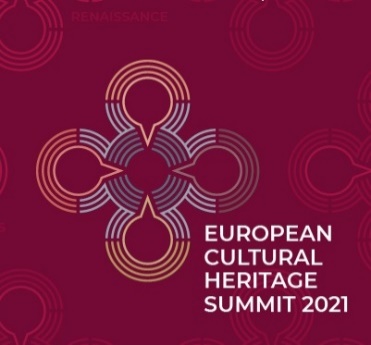 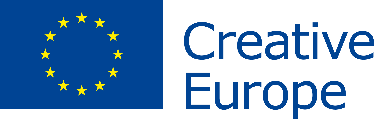 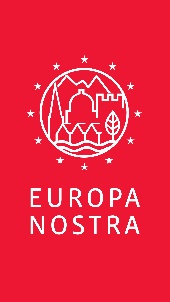 İLETİŞİMEuropa NostraJoana Pinheiro, Communications Coordinatorjp@europanostra.org, M. +31 6 34 36 59 85Audrey Hogan, Programmes Officerah@europanostra.org, M. +31 63 1 17 84 55 European Commission Sonya Gospodinovasonya.gospodinova@ec.europa.eu+32 2 2966953DAHA FAZLA BİLGİ İÇİNPress release in various languagesOfficial Videos Meet the Top Winners Videos Photos & e-banners Awards website Europa Nostra websiteCreative Europe website Commissioner Gabriel’s website